17 февраля в 6б. 7а. 9а классе прошел совместный классный час в рамках патриотического месячника воспитательной работы, посвященного 75 годовщине Победе в ВОВ .В школу был приглашен Отец Василий, священнослужитель Покровского храма г.Невинномысска. Он поделился с ребятами, как воспитывать в себе патриотизм, любовь к родному городу, Родине, людям, которые их окружают. Говорил Отец Василий и о порядочной, благополучной  семье. Затронул он и  вредные привычки человека, которые мешают ему  жить. Это   алкоголизм и наркомания.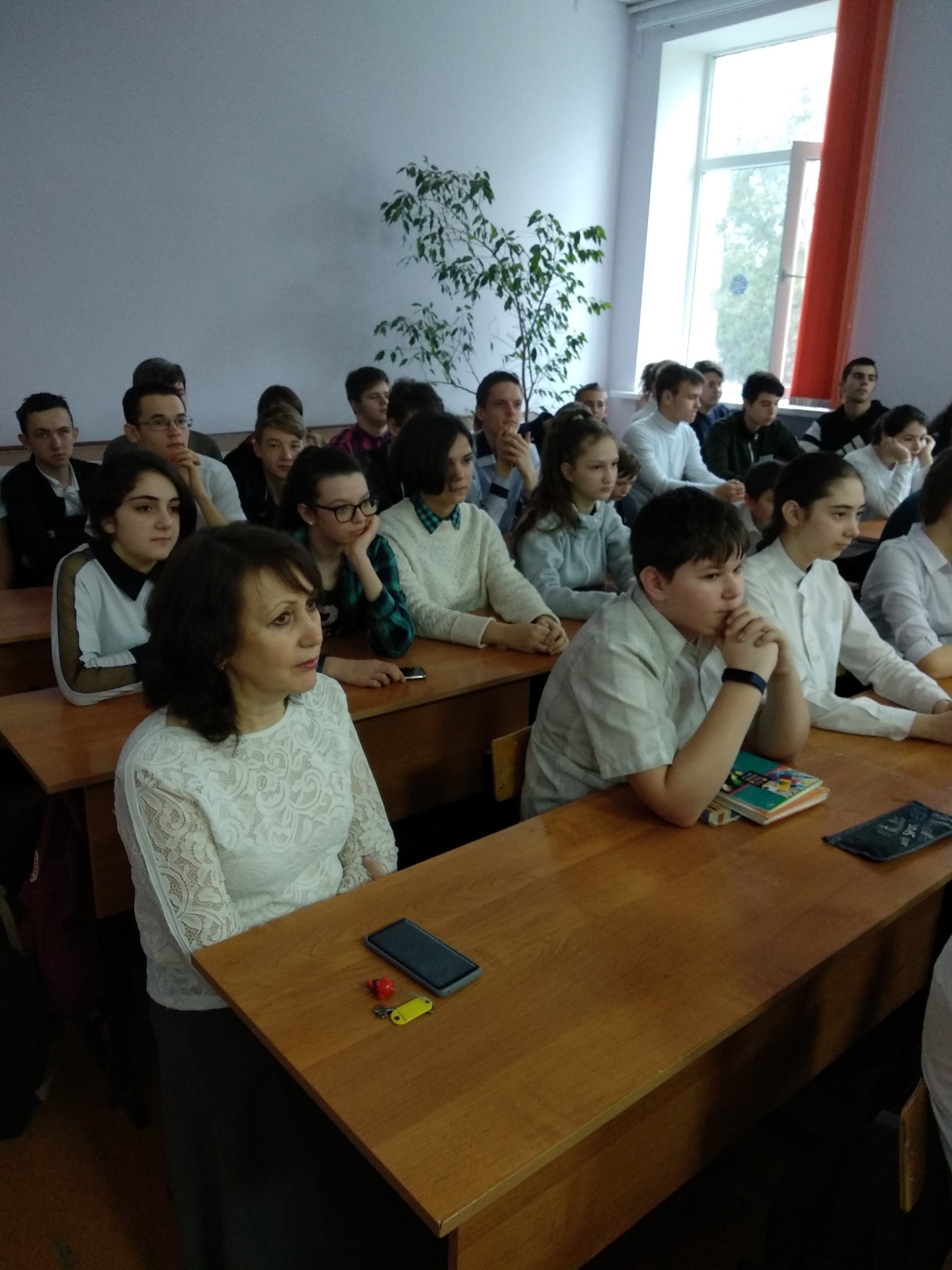 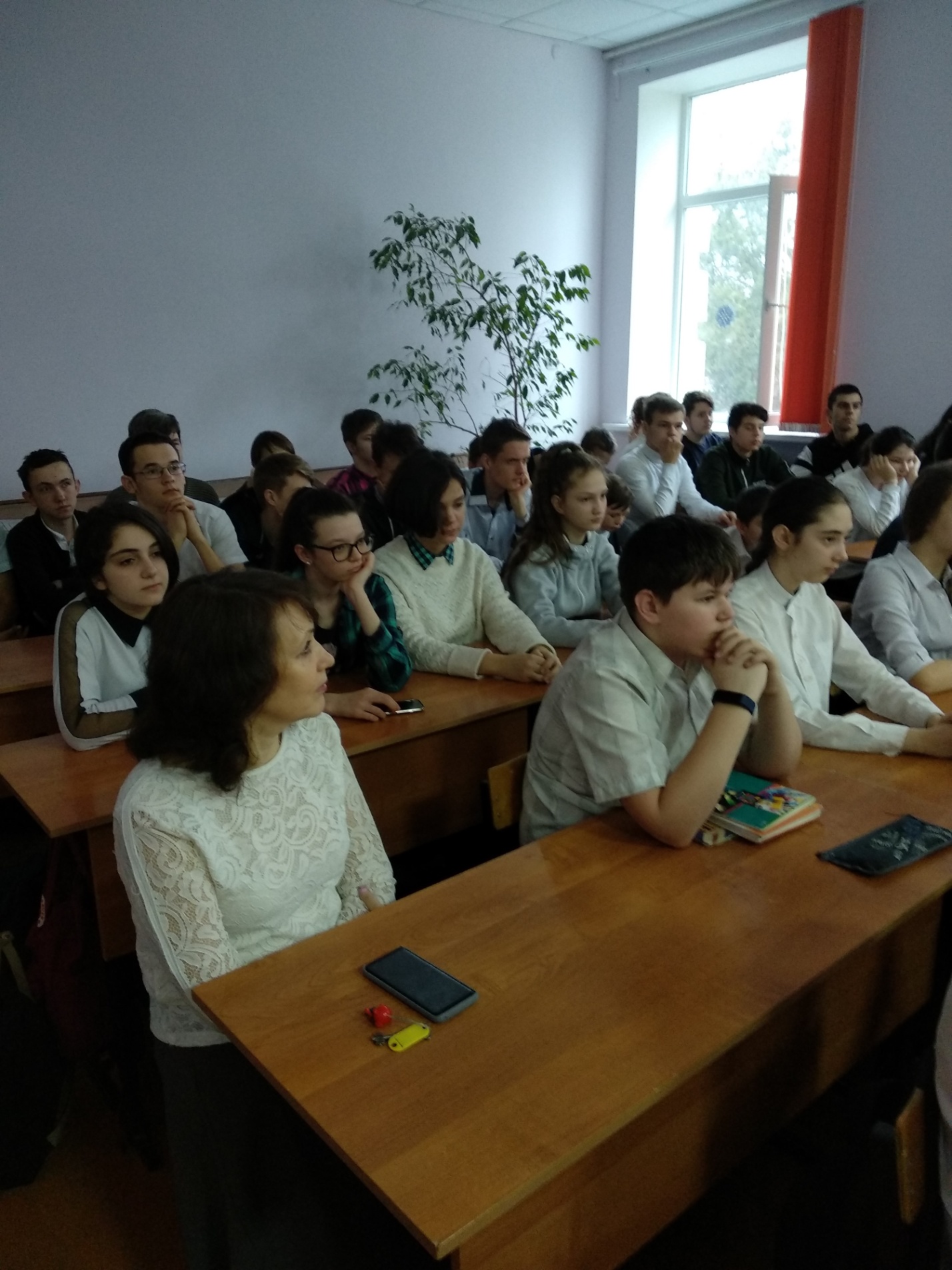 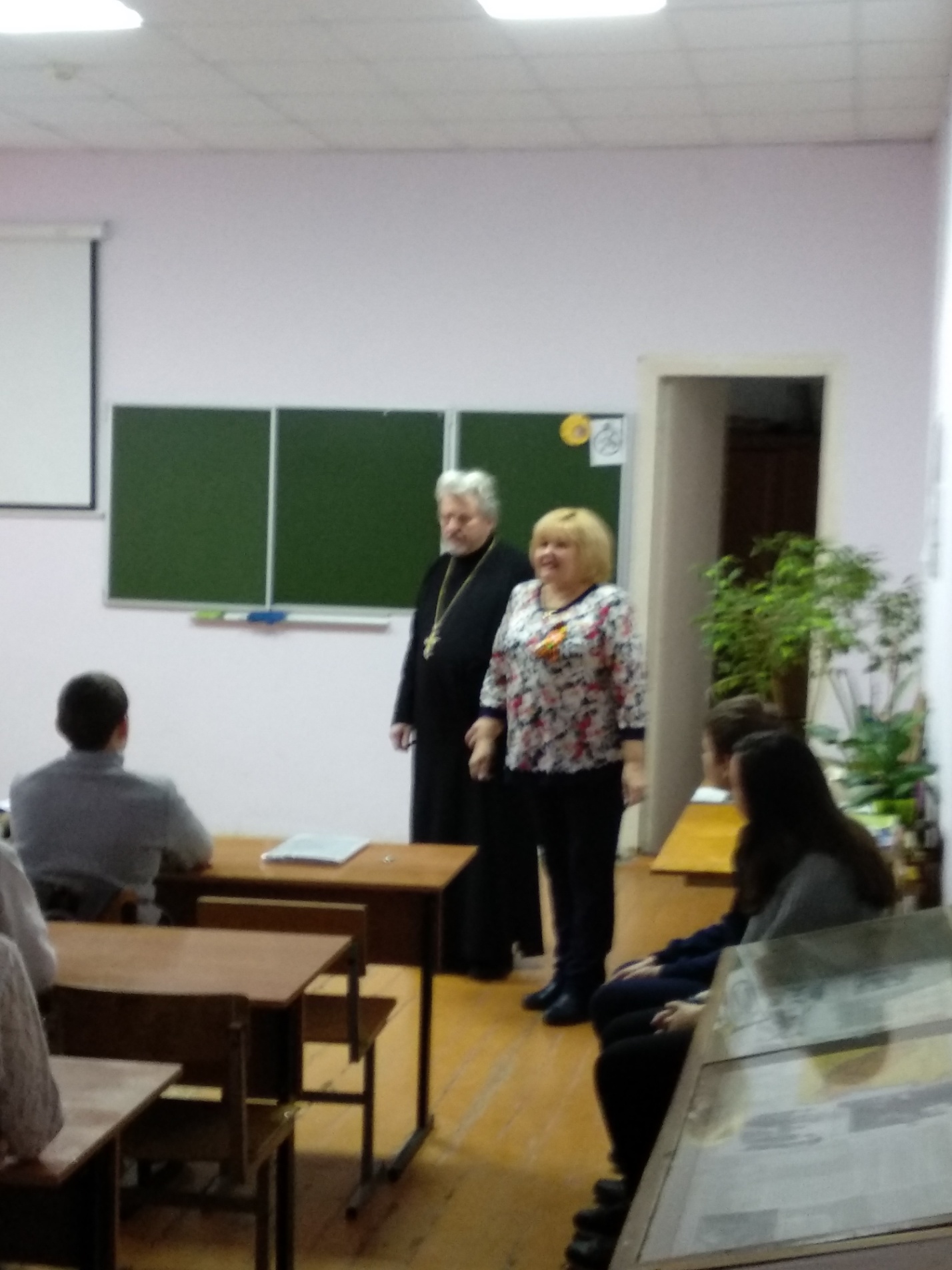 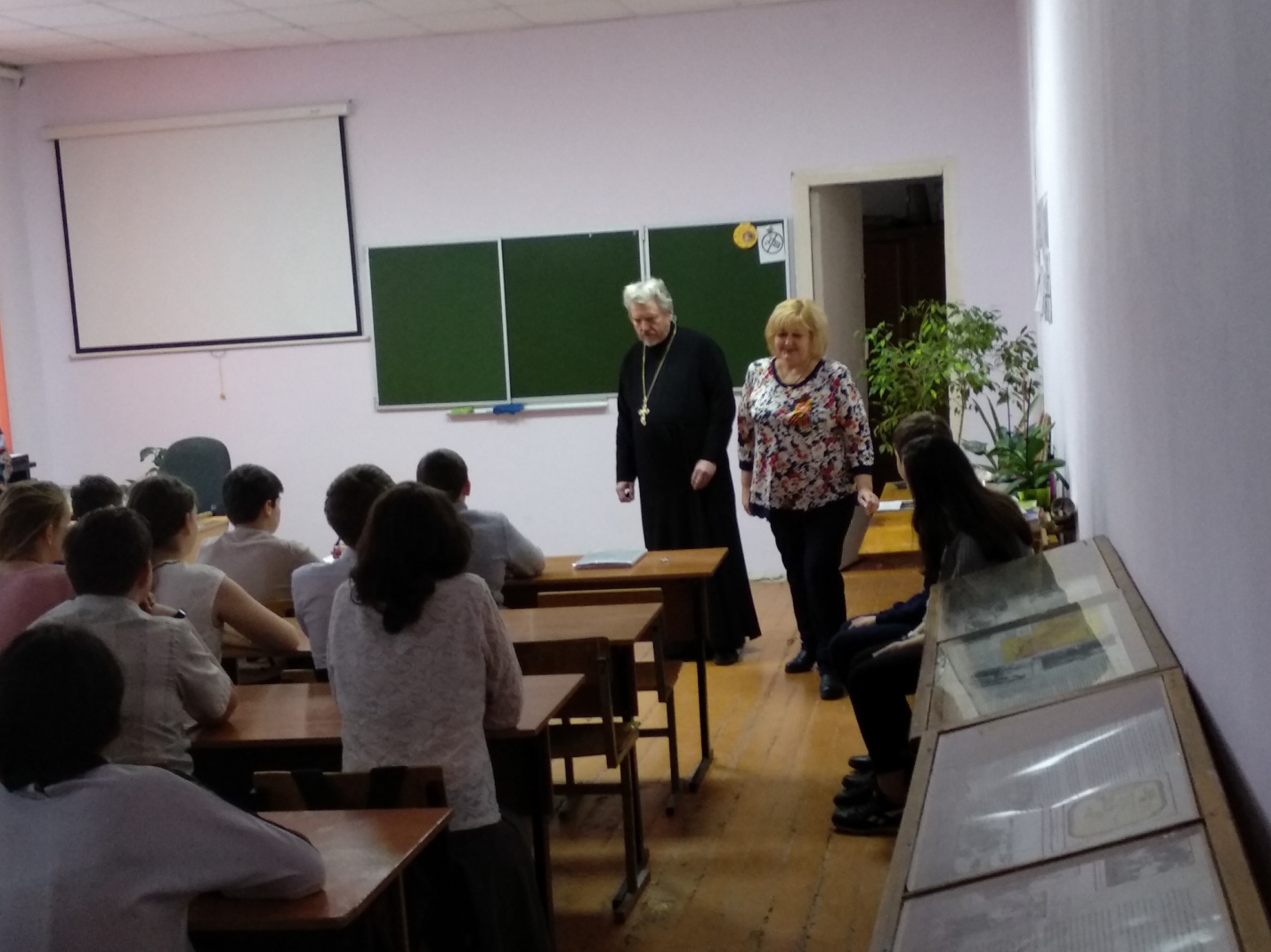 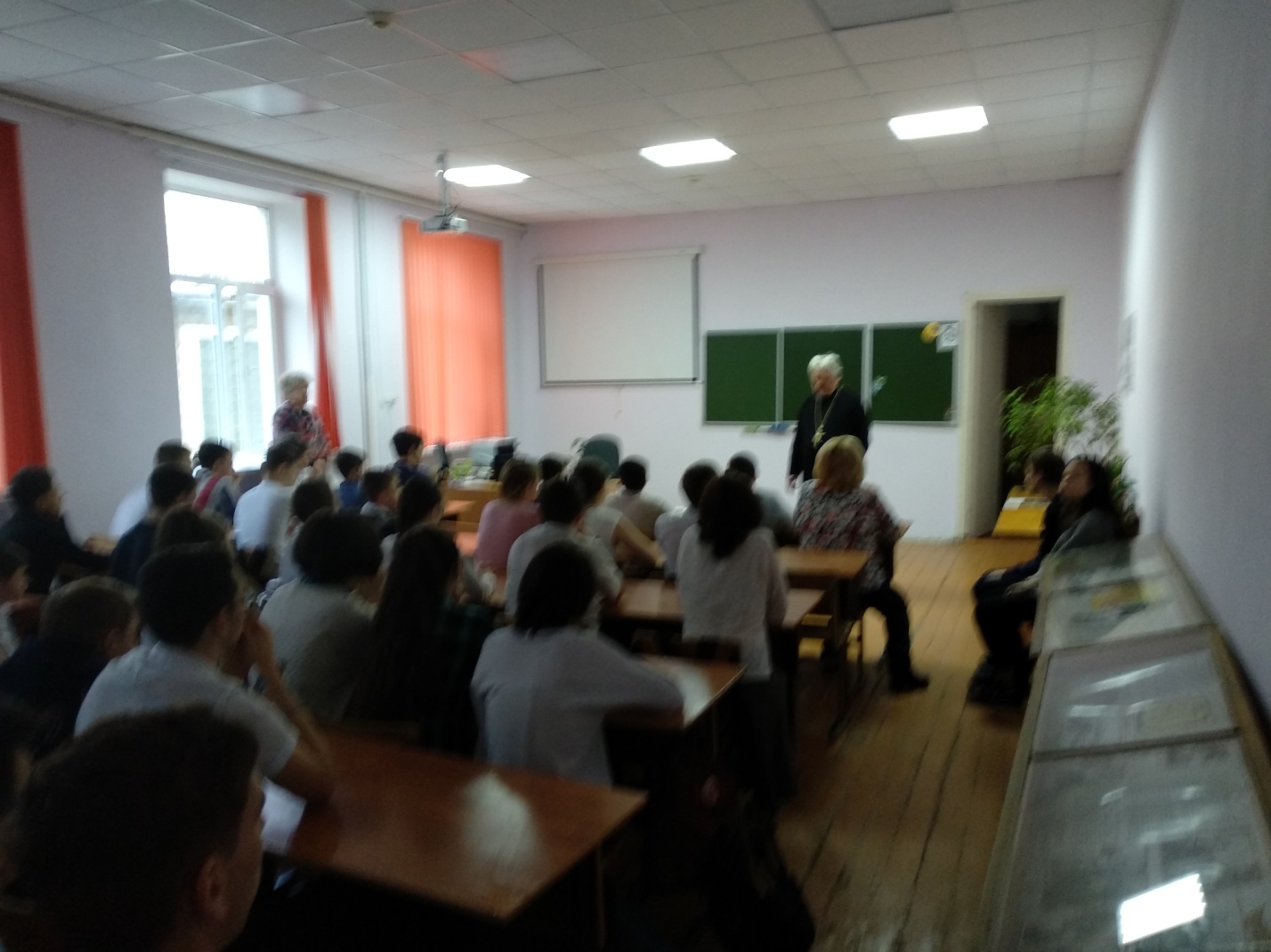 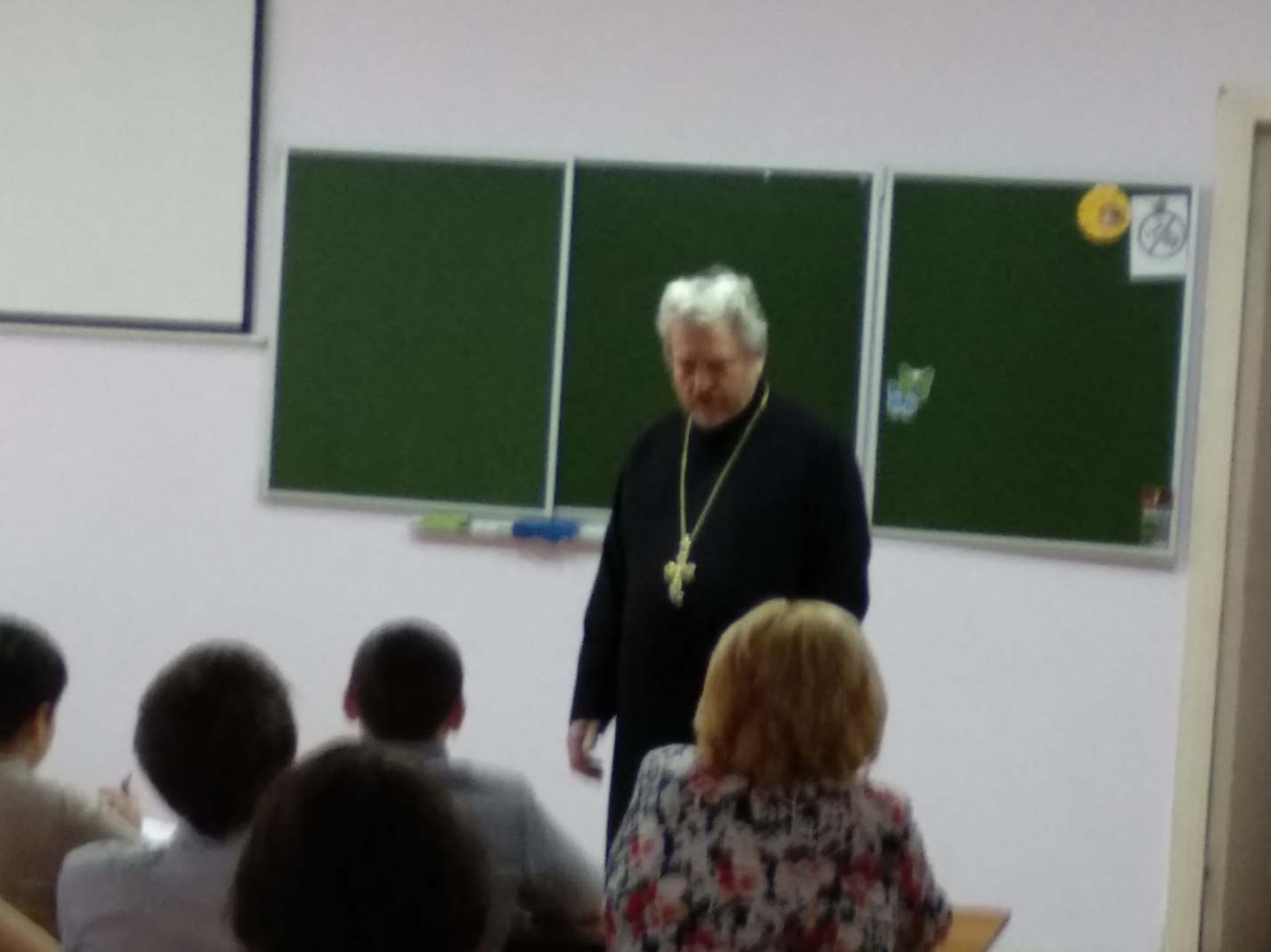 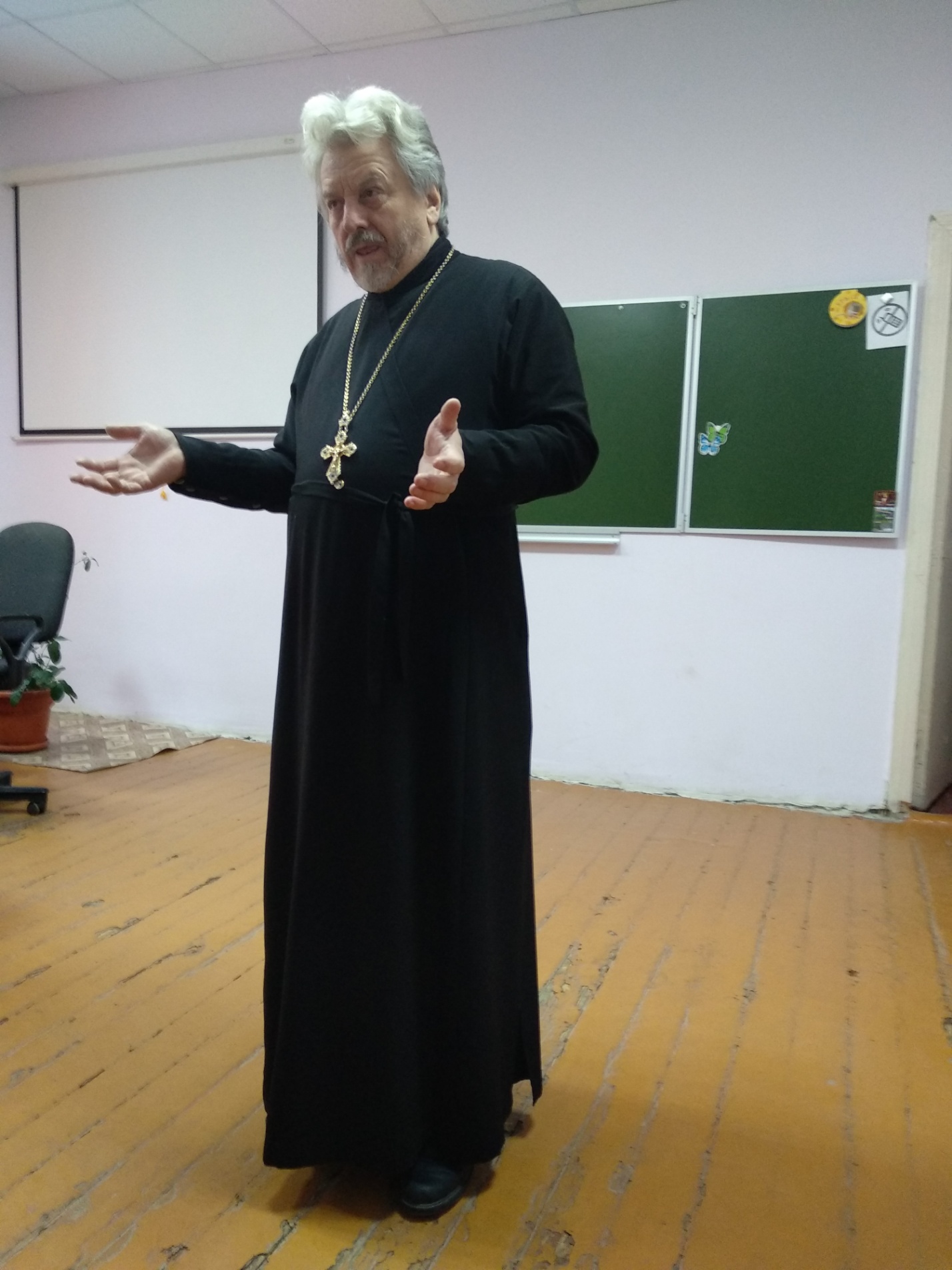 